FIRST LOG INTO LITEBLUE USING YOUR EIN AND POSTALEASE PASSWORD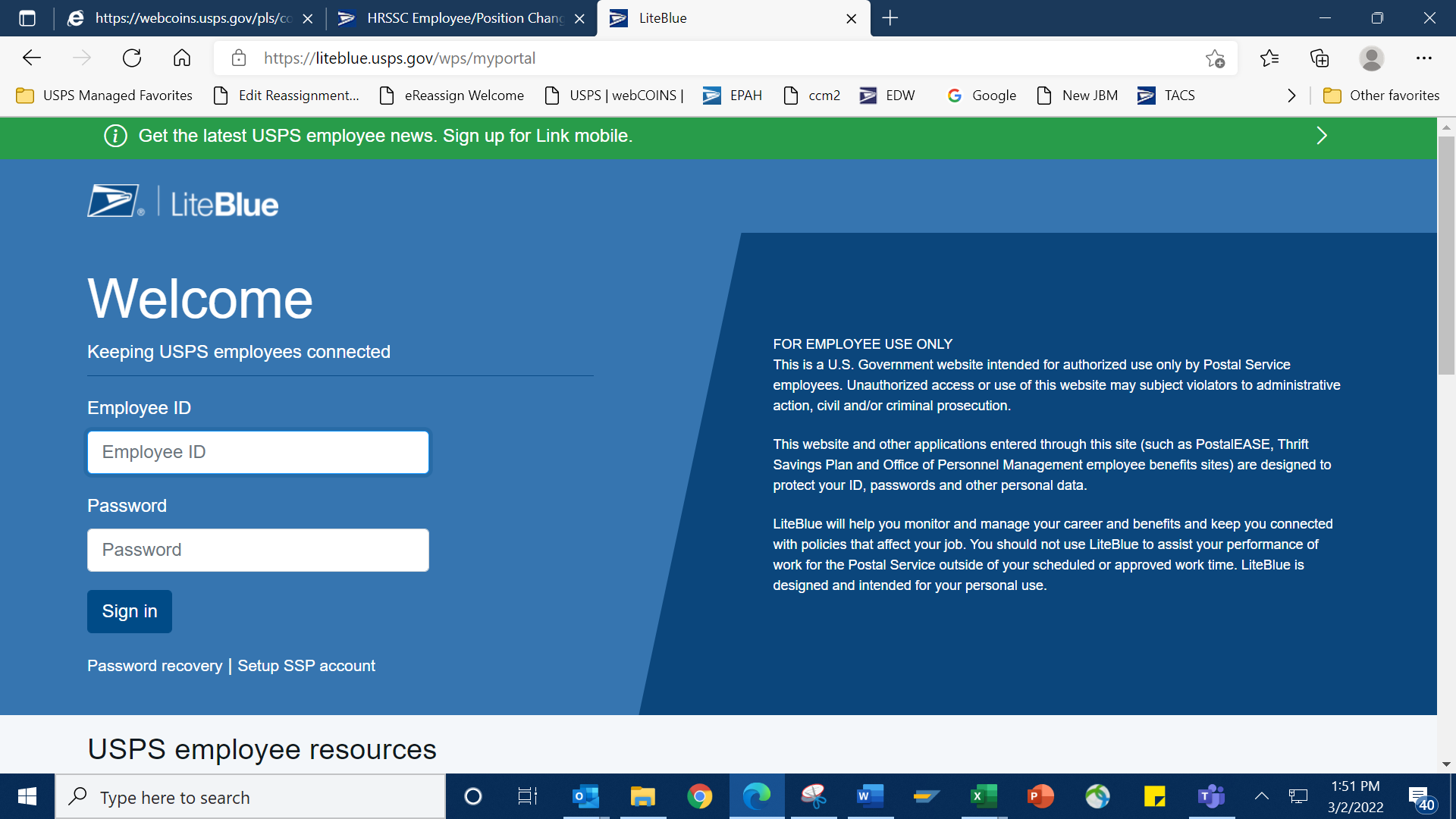 ONCE LOGGED IN, SCROLL DOWN TO EMPLOYEE APPS AND CLICK ON EREASSIGN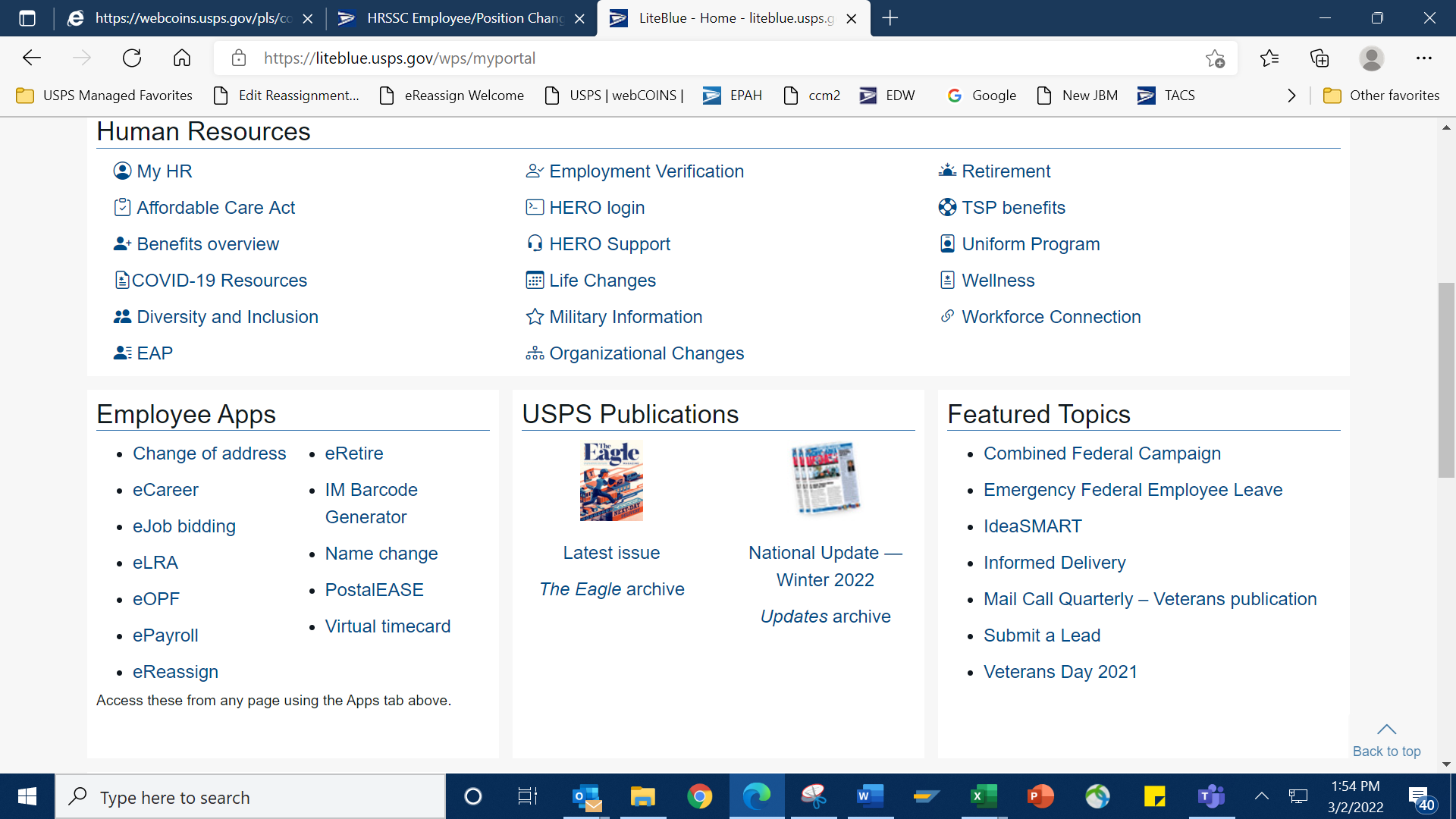 THEN LOG INTO EREASSIGN USING YOUR EIN AND POSTALEASE PASSWORDFROM THE WELCOME PAGE, YOU CAN SEARCH BY STATE, CITY OR REASSIGNMENT OPPORTUNITIES POSTED THEN SUBMIT A REQUEST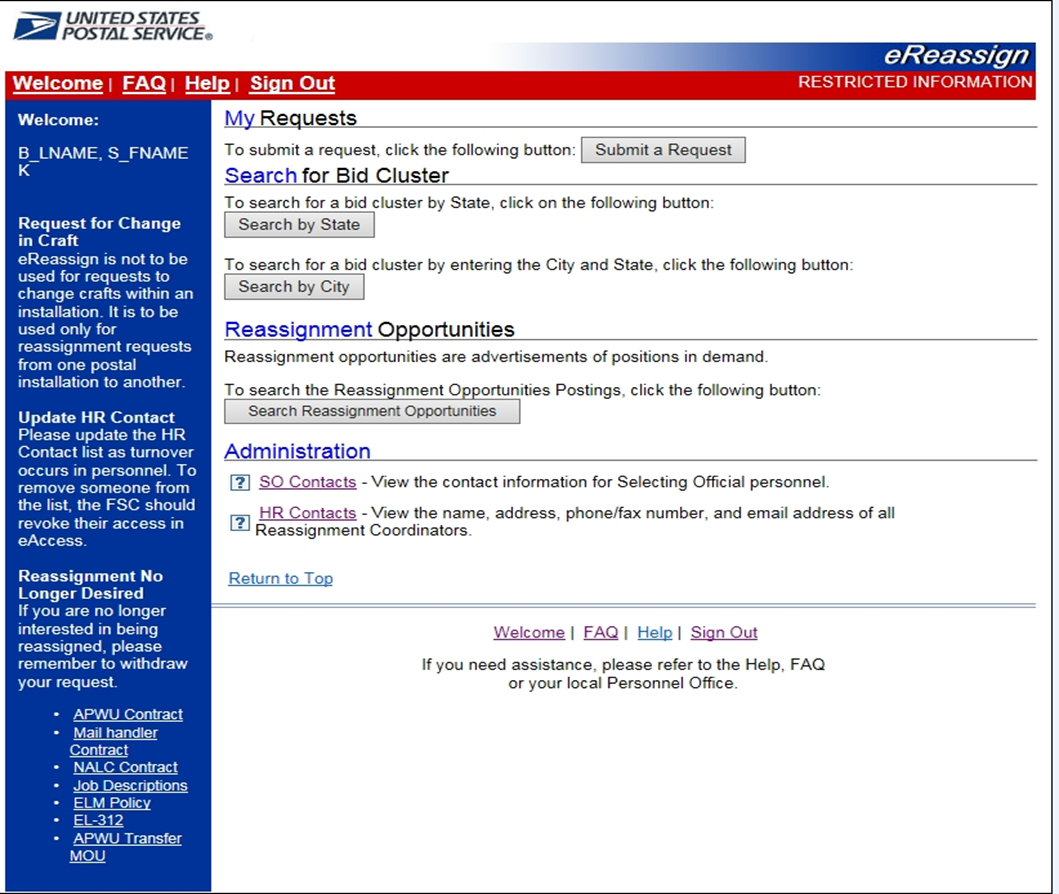 COMPLETE THE REQUIRED INFORMATION 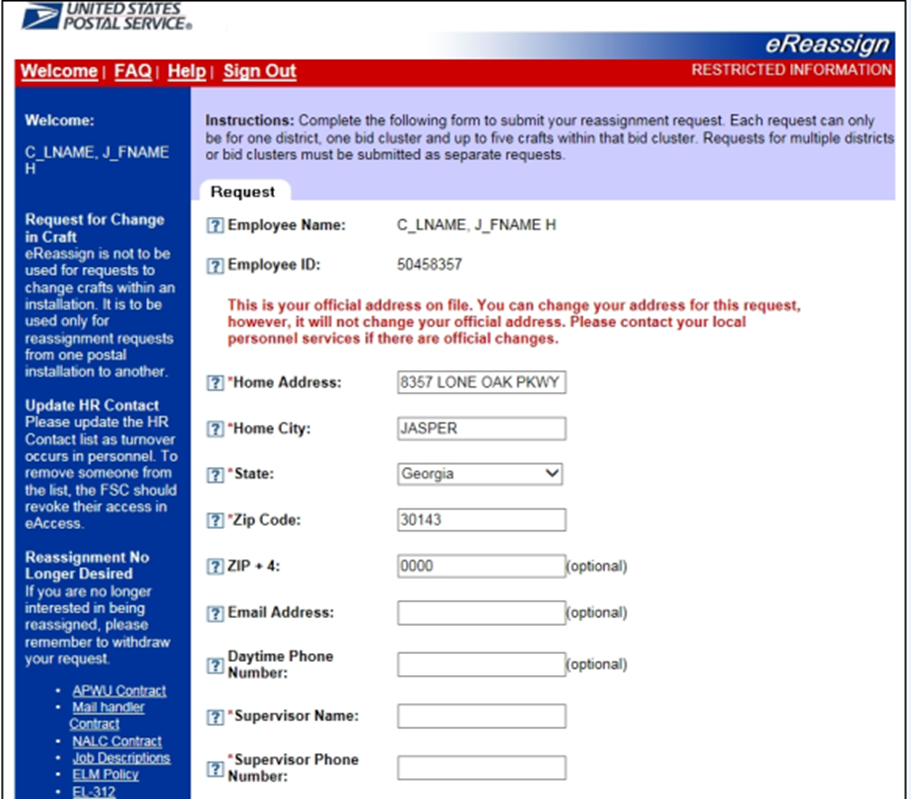 AND THEN SUBMIT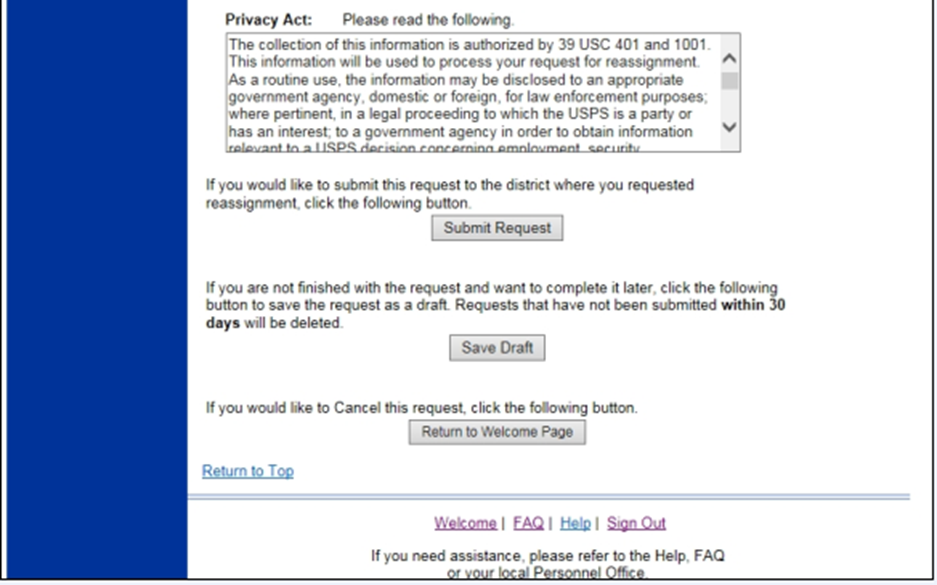 